Руководство пользователя услуги «Межконтурное взаимодействие»Общие сведенияМежконтурное взаимодействие является уникальной разработкой, позволяющей организациям взаимодействовать напрямую от руководителя головной организации до конечного исполнителя в дочерней организации.Основными условиями для реализации межконтурного взаимодействия являются: наличие системы электронного документооборота «SMBusiness» (далее – СЭД) во всех организациях, участвующих в межконтурном взаимодействии; статус активного абонента системы межведомственного документооборота государственных органов Республики Беларусь (далее – СМДО);настроенные специалистами НЦЭУ контура СЭД для работы с межконтурным взаимодействием.Отправка задач по СМДОВ межконтурном взаимодействии могут участвовать только задачи, основанные на типах действий «Подписание» и «Для информации».Отправить задачу по СМДО могут только те пользователи, которым предоставлено право создания задач СМДО. Для отправки задачи пользователю в другую организацию необходимо:Выбрать регистрационную карточку (далее – РК) документа, по которой требуется отправить задачу. Важно! - Вложения в РК должны быть подписаны электронно-цифровой подписью (далее – ЭЦП).- В регистрационных данных должны быть заполнены обязательные реквизиты для отправки документа по СМДО: вид документа (выбирается значение синего цвета) и количество листов.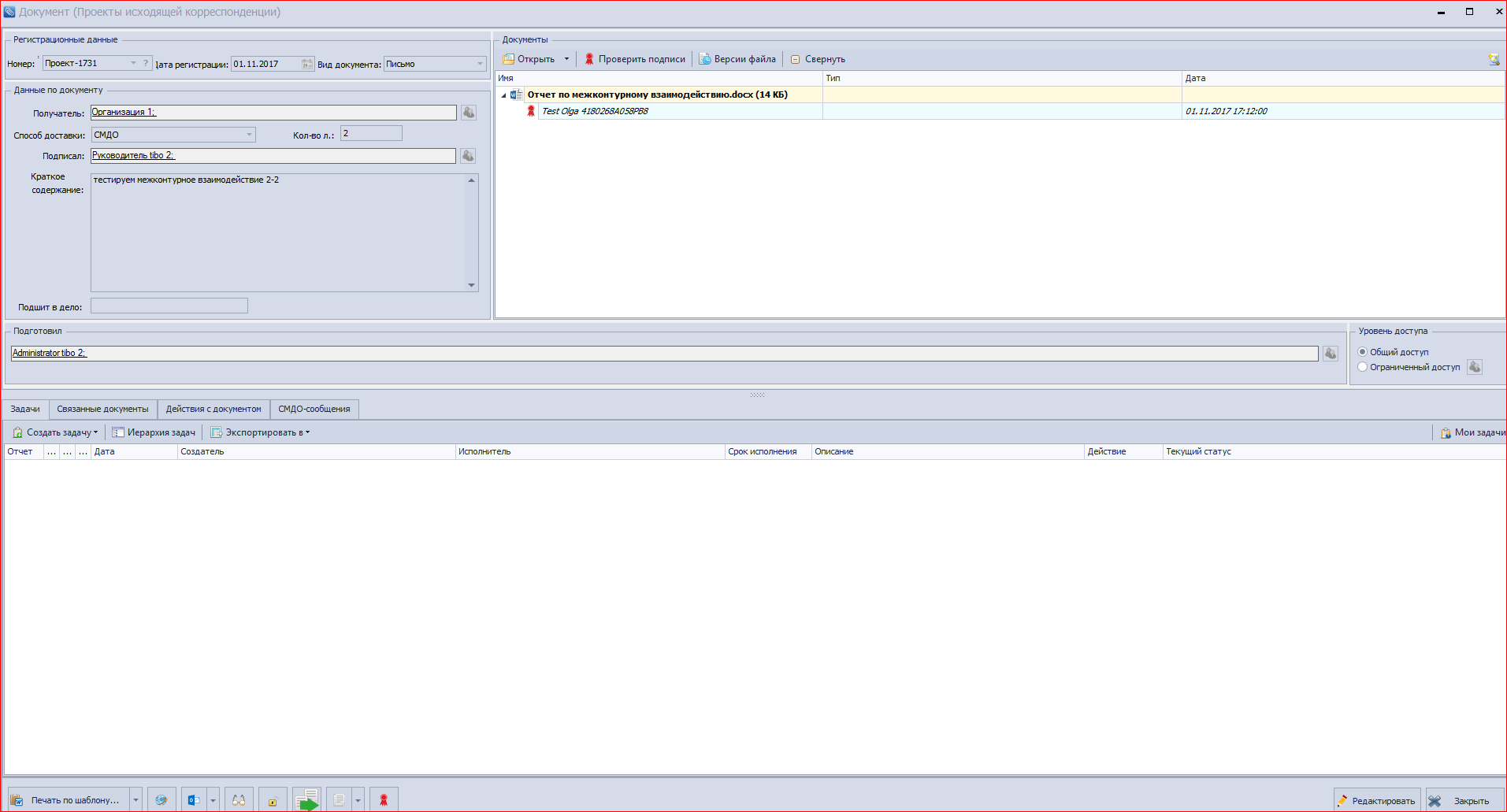 Во вкладке «Задачи» нажать на кнопку «Создать задачу», далее выбрать необходимый тип действия, содержащий в названии пометку «СМДО». Важно!Все типы действия по задачам СМДО не предусматривают отчетов.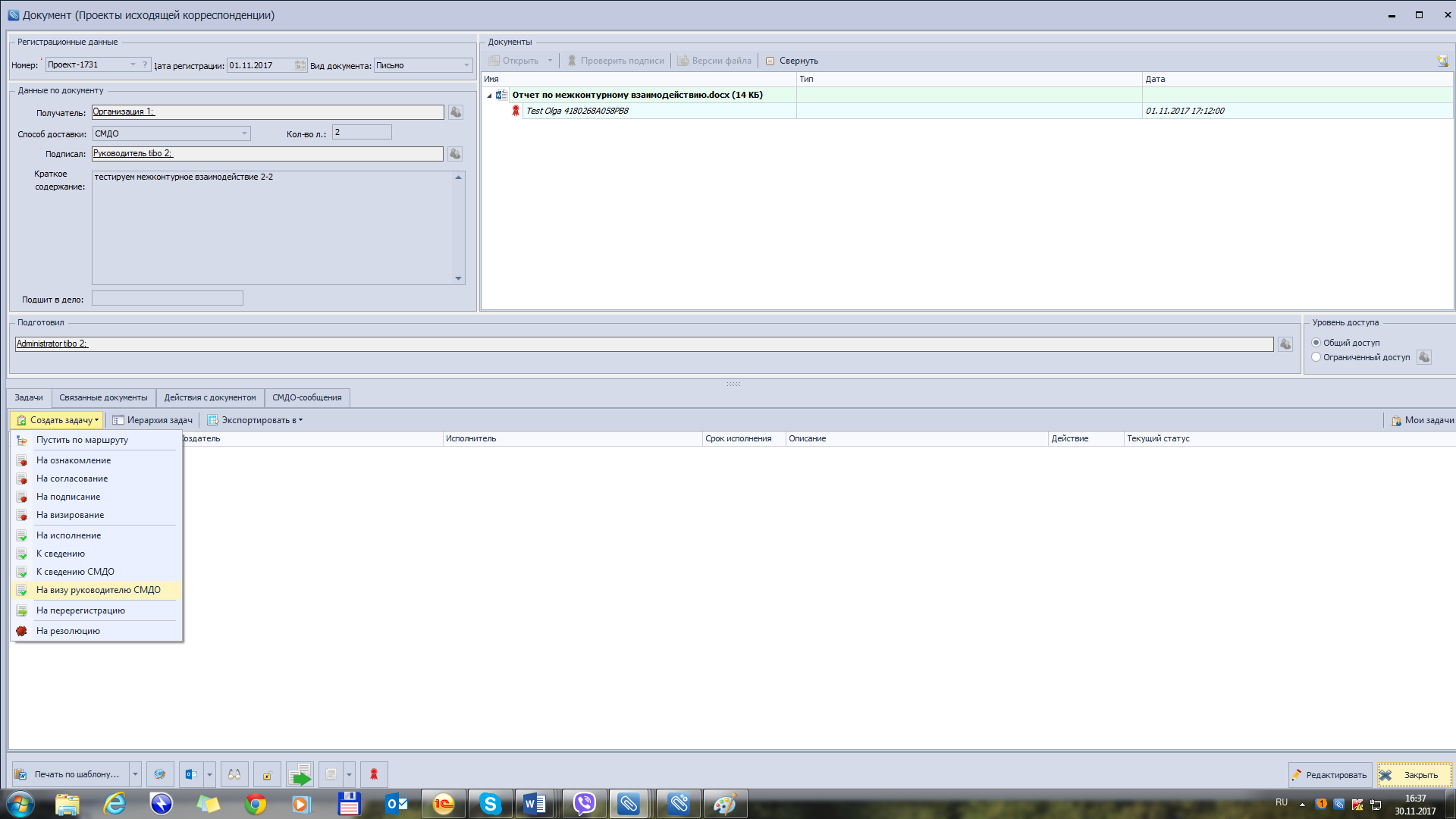 В окне «Новая задача» в поле «Контур» выбрать организацию, в которую требуется отправить задачу по СМДО (отправить задачу можно только в доверенный контур, взаимодействие с которым настраивается специалистами НЦЭУ).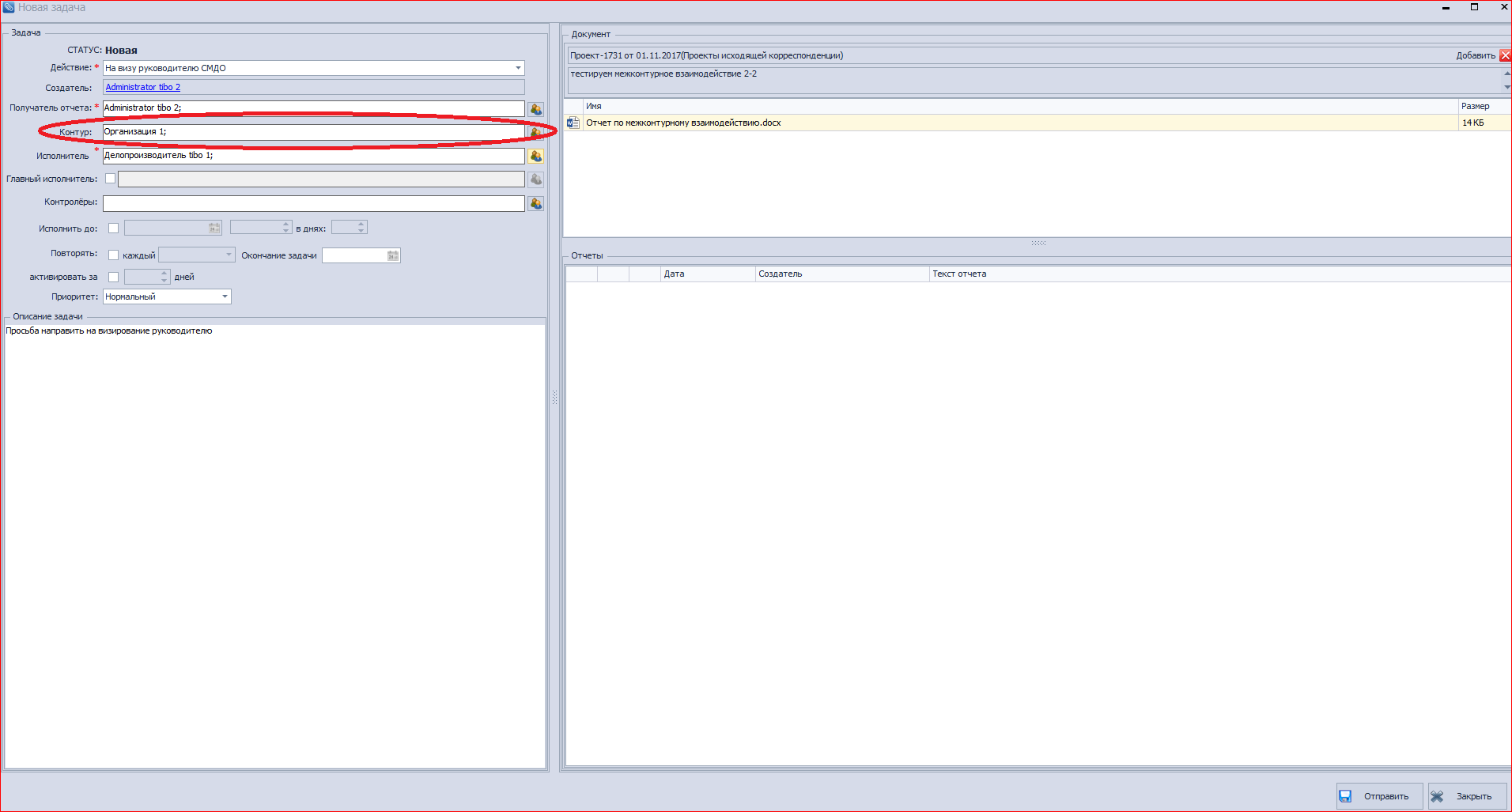 В поле «Исполнитель» выбрать пользователя(-ей), которому(-ым) требуется отправить задачу по СМДО.Важно! Поле «Контролер» не заполняется, срок исполнения по отправляемой задаче не устанавливается.Нажать на кнопку «Отправить».Важно! После отправки задачи по СМДО редактировать РК, а также вложенные файлы запрещено!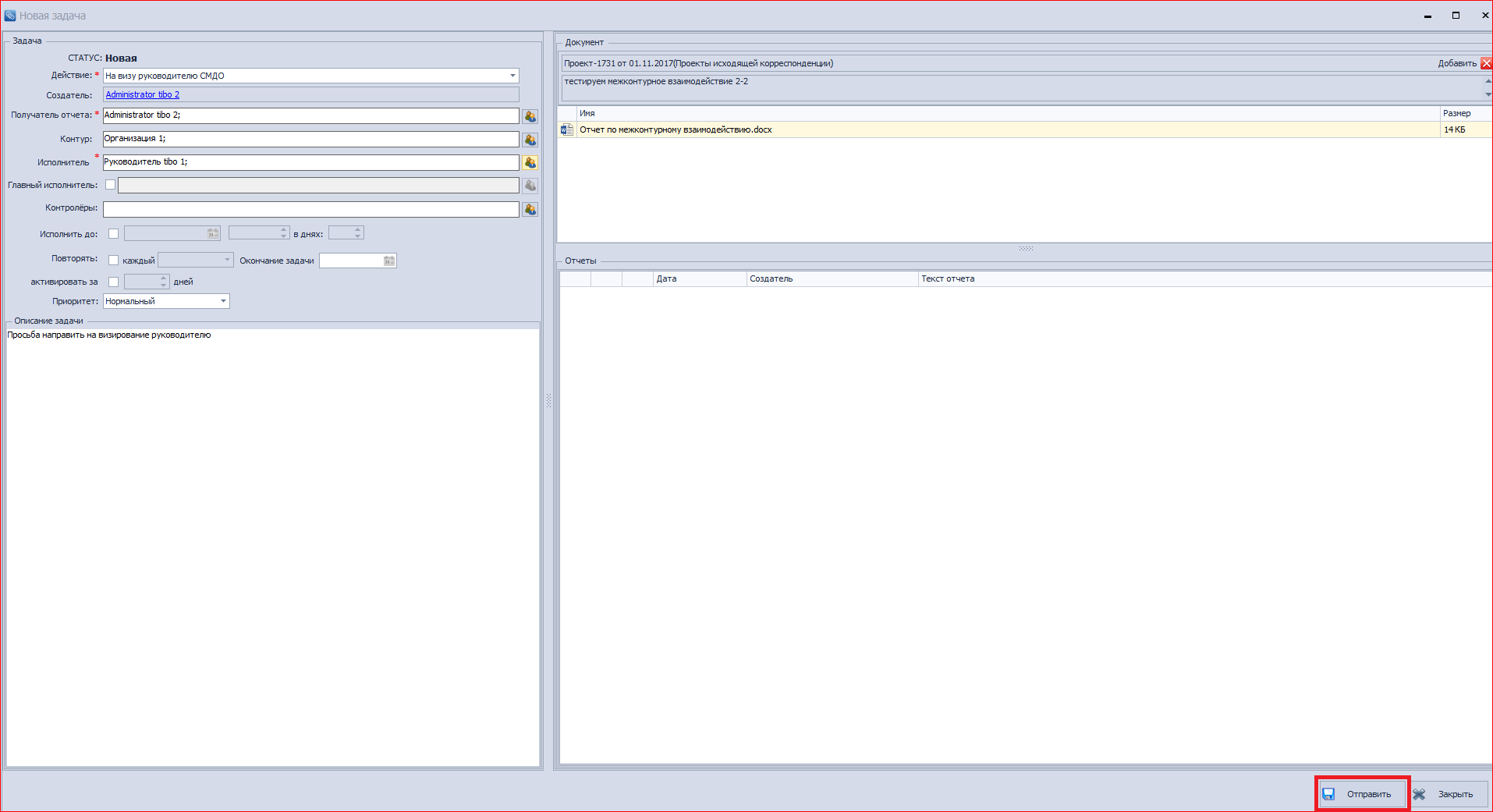 6. Проконтролировать отправку задачи по СМДО можно:- в каталоге «Система обмена» - «Исходящие» (пользователи, у которых есть доступ к каталогу «Система обмена – «Исходящие»). Задача отправляется как СМДО-пакет, все действия по нему отображаются во вкладке «Квитанции»: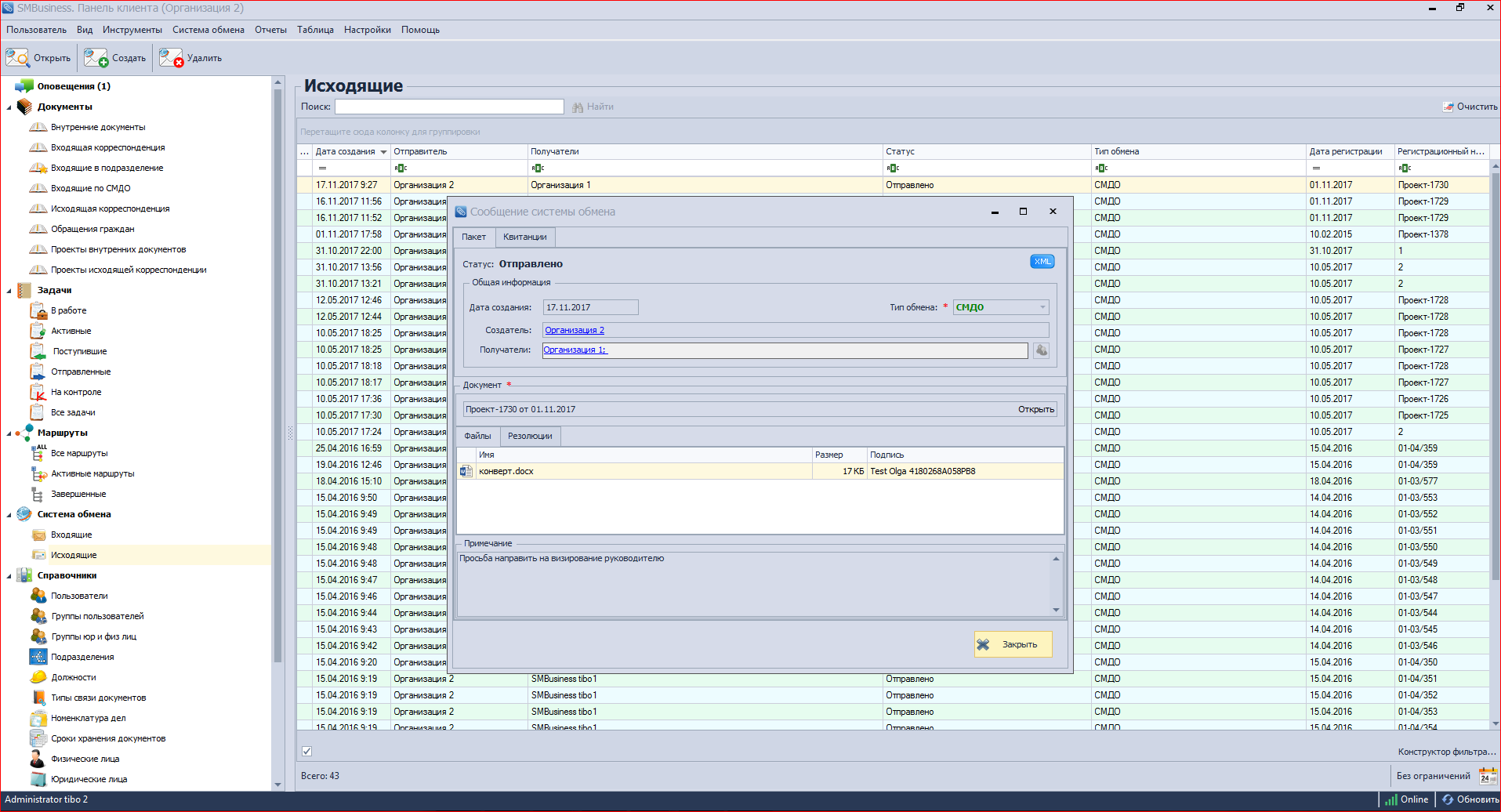 - в РК документа, по которому отправлена задача, во вкладке «СМДО-сообщения»: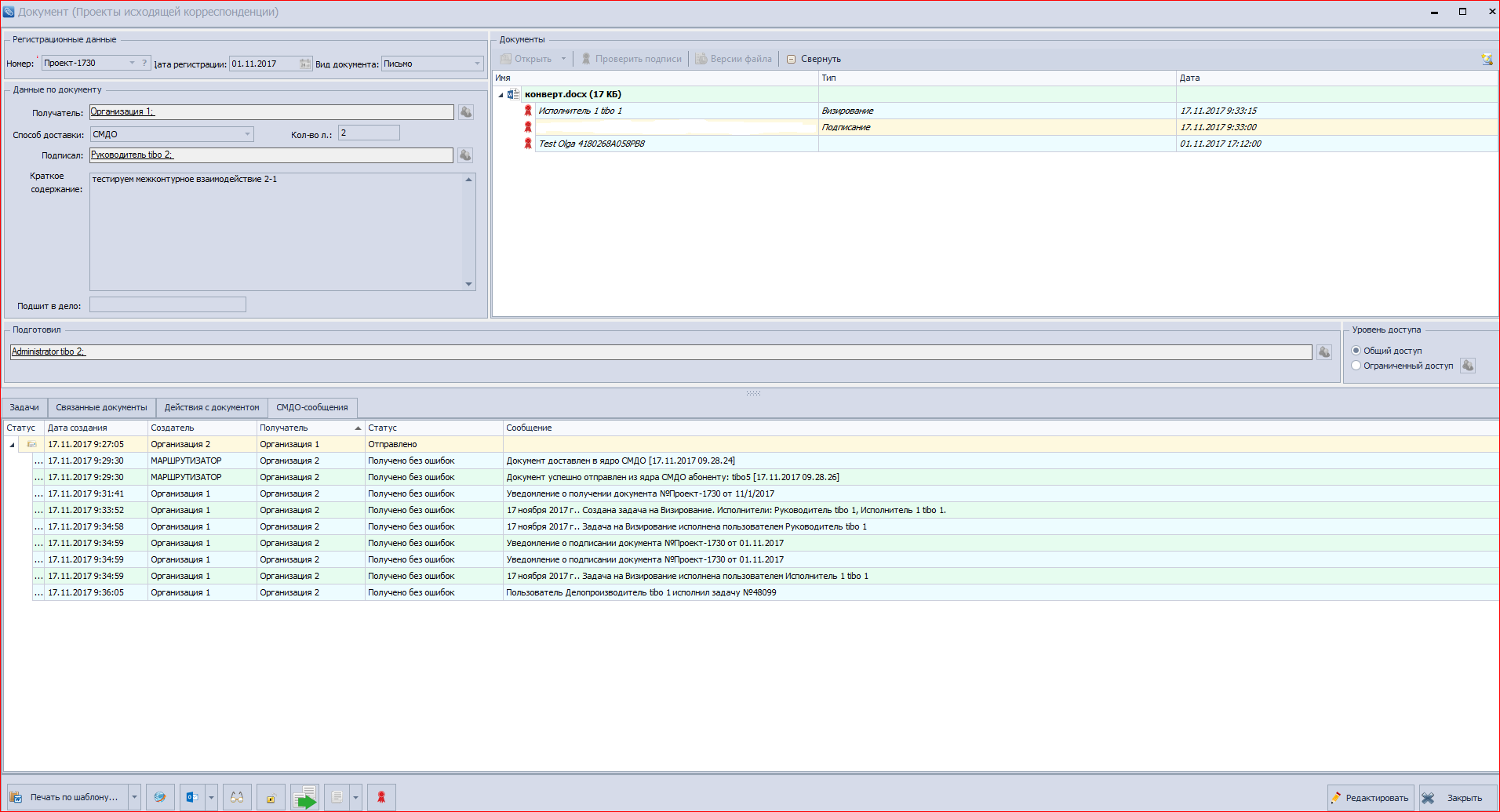 Получение задач по СМДОВ контур СЭД получателя задачи задача, отправленная по СМДО, поступает в каталог «Система обмена – «Входящие» со статусом «Получено. Задачи». Документ, по которому получена задача СМДО, автоматически регистрируется в специально созданном журнале для документов, пришедших с задачами по СМДО: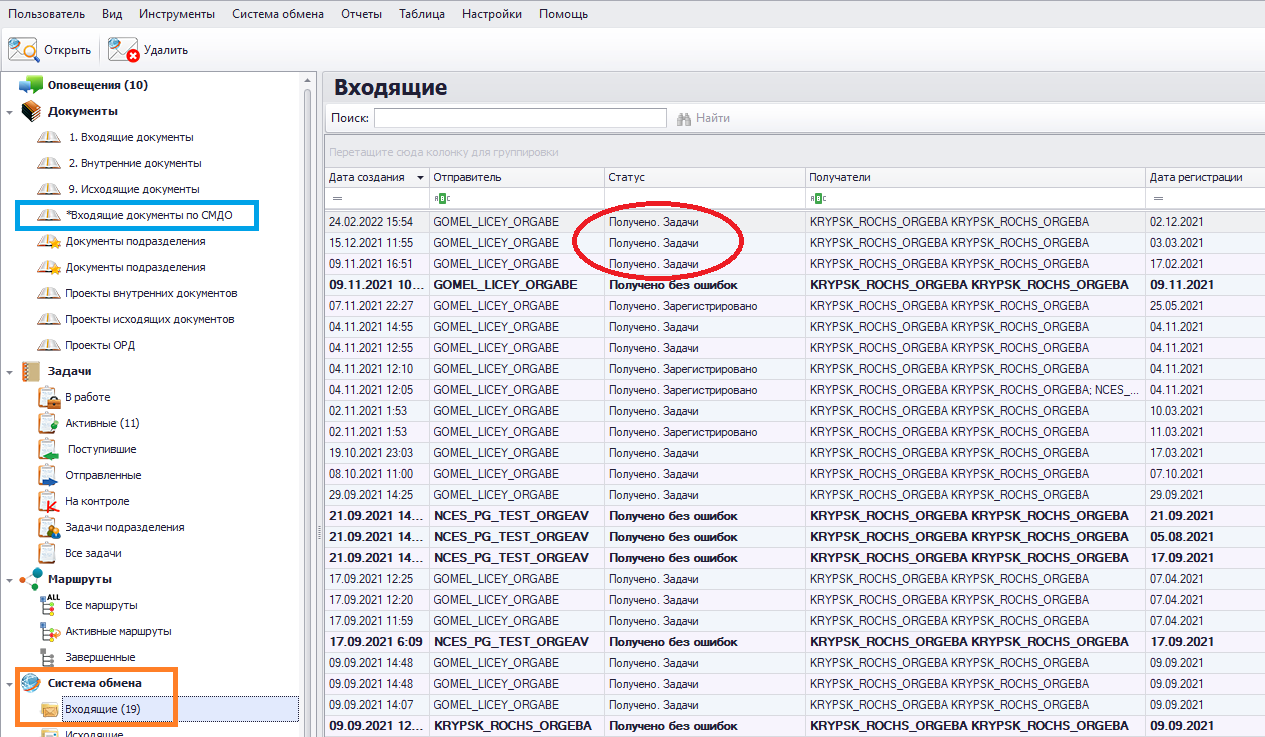 Важно! Если по одному документу в контуре-отправителе задачи было создано несколько задач СМДО, то в специально созданном журнале каждая задача автоматически регистрируется отдельной РК.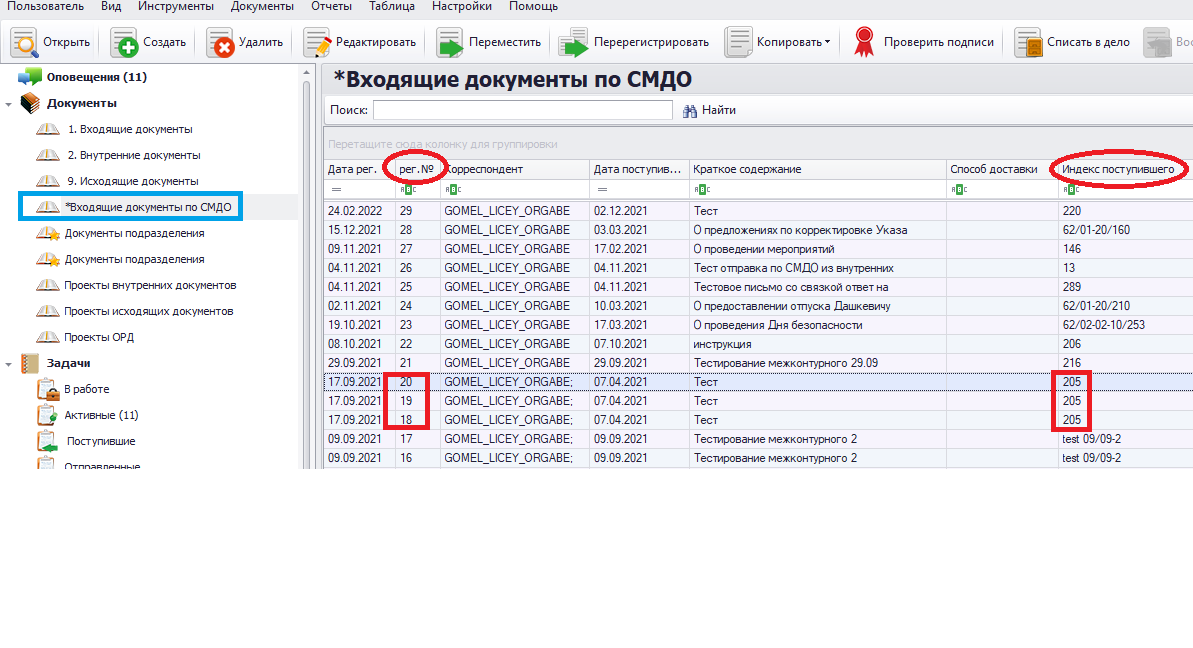 У пользователя-исполнителя поступившая задача по СМДО отображается в СЭД в каталоге «Задачи» - «Активные». Исполнение поступившей задачи по СМДО является стандартной процедурой, не имеющей отличий от исполнения задач внутри контура СЭД.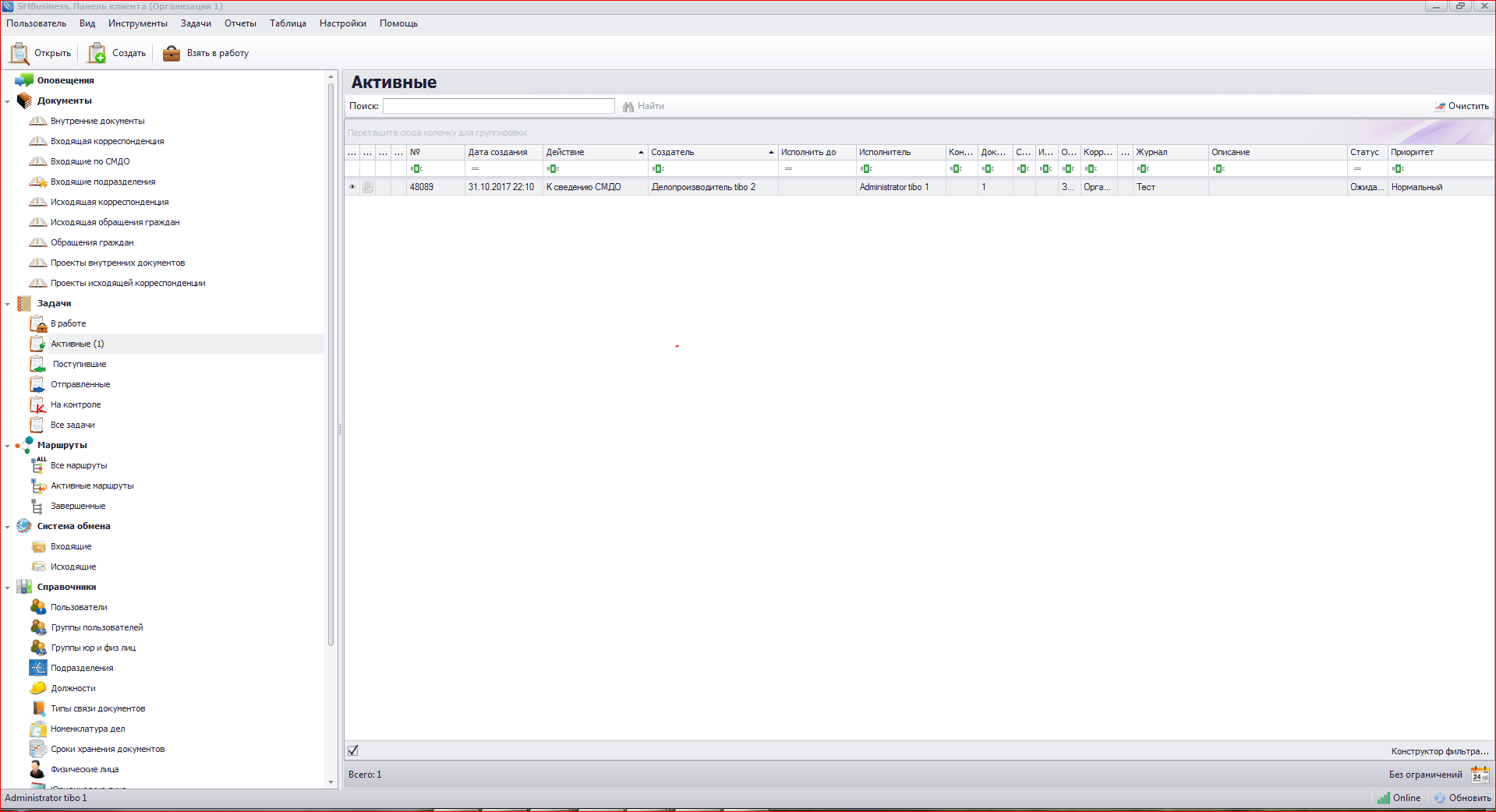 Результат исполнения задач, отправленных по СМДОПосле исполнения задачи, полученной по СМДО, в контуре получателя, в контуре отправителя происходят следующие изменения:-  статус отправленной задачи меняется на «Исполнена. Закрыта»;-  если отправленная задача подразумевала подписание, то под вложенными файлами появляется ЭЦП или эмулятор подписи (при установленных настройках) исполнителя задачи;- появляются квитанции по произведенным действиям с документом.